Hierbij bied ik u, mede namens mijn ambtgenoot van Binnenlandse Zaken en Koninkrijksrelaties, de nota naar aanleiding van het verslag inzake het bovenvermelde voorstel aan.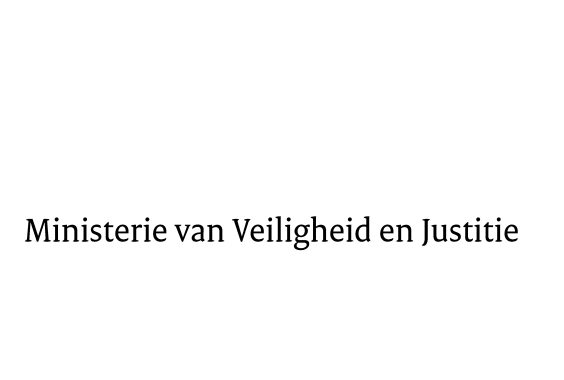 > Retouradres Postbus 20301 2500 EH  Den Haag> Retouradres Postbus 20301 2500 EH  Den HaagAan de Voorzitter van Tweede Kamerder Staten-GeneraalPostbus 200182500 EA DEN HAAG Aan de Voorzitter van Tweede Kamerder Staten-GeneraalPostbus 200182500 EA DEN HAAG Datum19 juli 2013 OnderwerpWetsvoorstel flexibel cameratoezicht (33 582)Directie Wetgeving en Juridische ZakenSector Staats- en BestuursrechtTurfmarkt 1472511 DP  Den HaagPostbus 203012500 EH  Den Haagwww.rijksoverheid.nl/venjOns kenmerk249862Bij beantwoording de datum en ons kenmerk vermelden. Wilt u slechts één zaak in uw brief behandelen.